Curriculum VitaePersonal Information/ Dr. Salah M. M. Itmaiza                                                                             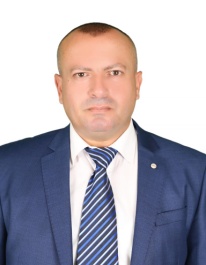 Date of birth : 29/5/1974                                                                        Place of birth : Idna                                                                              Address: Idna – Hebron- Palestine . Marital status: married .Mobile:  00972599380998         /  00972-2-2206675E-mail: drsalaht@yahoo.comEducation and Degrees1999: Bachelor degree in medicine, Volgagrad Medical Academy, Russia .1992 : General Secondary Exam (Tawjihi), Scientific Stream, Hebron.Experiences and Qualifications2016- now : Instructor , TOT, Essential burn care, Interburn association . UKInstructor in BLS, ACLS , pain managemen, • IMET2000.2010-2014 : Residant doctor ,residency program in emergency medicine, Hebron Governmental Hospital, MOH .2010-2012: ER high diploma in emergency medicine, Al Najah University , Nablus, Palestine .2013-2014: Resident doctor ,residency program in emergency ICU, Smord Hospital, Romania.2014: Palestinian board in emergency specialist2011 – now : Instructor , TOT, Primary trauma care , MAPUKInstructor in BLS , ACLS, American Heart Resuscitation, continuous training center, AlAhli Hospital, Hebron2014-now:  Specialist in emergency medicine, Head of the emergency department, Hebron Governmental Hospital,MOH .Training Coursestutor doctor for PTC , continuous training center, MOH.Anesthesia resident, operating theter, Hebron Governmental Hospital, MOH.Resident doctor , Emergency department, Hebron governmental hospital , MOHEmergency doctor, private sector, Hebron Attend most of the conferences in Palestine , Jordan, Europe , UK .2003 : prehospital management training , 6 months , Flagship .2004 : neurological assessment management inemergency department training , Jordan.2006 : major trauma in emergency department, ICRC, Ramallah.2013: emergency ICU training, Smord Hospital, Romania 2014 : BLS, ACLS , American heart resuscitation training 2015 : Primary trauma care training , MAPUK2016 : Essential burn care course, Interburn association, •MAPUK2016 : Pain management training , IMET20002017 : ATLS training , Jordanian royal medical services, Jordan .2018 : ETC training , regional life support training center , Jordan2018 : Noninvasive ventilation management , UK2018 : Resuscitation training , European resuscitation council , Jordan.: ResearchesTreatment of renal colic in emergency in Hebron .1 governmental hospital – science PG journal – Jan /2017- Published .Sudden and unexpected non-traumatic death in adults- .2 JCE Journal – Feb/2018 – Published.Epidemiological characteristics of fetal trauma in Hebron .3 city- Sep /2018 – not published yet .LanguagesArabic : Mother language.English : Fluent in speaking and writing Russian : Fluent in speaking and writingSkillsComputer skills.TOT skills. Teaching skills.Refrences :   Dr M. WalidZalloum , Consultant Urologiest, General director of Hebron HospitalMobile no. : +972599240911E-mail : walidzalloum@hotmail.com